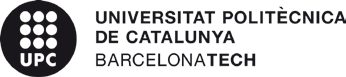 VALORACIÓ PRIMERA PROVA VALORACIÓN PRIMERA PRUEBANOMS ASPIRANTS I VALORACIONS / NOMBRES ASPIRANTES Y VALORACIÓNESFermín J. Alcasena UrdírozLa valoració de la primera prova del candidat Fermín J. Alcasena Urdíoz, és la següentAquest mèrit ha de ser binari, i la seva ponderació ha de ser igual o superior a la de qualsevol de la resta de criteris específics de valoració aprovats per la comissió en la primera prova. Este mérito tiene que ser binario, y su ponderación tiene que ser igual o superior a la de cualquier del resto de criterios específicos de valoración aprobados por la comisión en la primera prueba.Historial acadèmic i professionalHistorial académico y profesionalAdequació del pla de treball presentat per a assolir el perfil i donar resposta a les necessitats exposades a la convocatòria Adecuación del plan de trabajo presentado para conseguir el perfil y dar respuesta a las necesidades expuestas en la convocatoria.Contra la proposta de contractació es pot presentar reclamació davant el rector en el termini de 10 dies naturals a comptar des de la publicació de laproposta de contractació al tauler d’anuncis de la comissió, tal i com s’estableix a les bases de la convocatòria.Contra la propuesta de contratación se puede presentar reclamación ante el rector en el plazo de 10 días naturales a contar desde la publicación de lapropuesta de contratación en el tablón de anuncios de la comisión, tal y como se estable en las bases de la convocatoria.NOM NOMBREComunicació 3 - valoració primera faseReferència del concursLE-23/745/2023Referencia del concursoLE-23/745/2023valoració / valoraciónMèrit preferent de desvinculació acadèmicaMérito preferente de desvinculación académica1,5valoració / valoraciónvaloració / valoración6,56,5Publicaciones indexadas relacionadas con el ámbito del Paisajismo1,50Publicaciones no indexadas y contribución a congresos relacionadas con el ámbito1,00Dirección/participación en proyectos competitivos0,50Dirección Trabajos Fin de Estudios0,50Estancias formativas y de investigación internacionales0,50Experiencia docente relacionada en el ámbito1,00Actividades de transferencia del conocimiento: patentes, contratos de i+d+i0,50Experiencia profesional1,00valoració / valoraciónvaloració / valoración3,03,0Adecuación del Plan docente presentado a las necesidades de la plaza (1)0,80Adecuación a los planes e intereses docentes de la escuela (0,75)0,6Adecuación del Plan de investigación presentado a las necesidades de la plaza (1)1,00Capacidad de generar conocimiento, equipo y recursos universitarios (0,75)0,6Secretari/àriaSecretario/aAnna Maria Gras Moreu